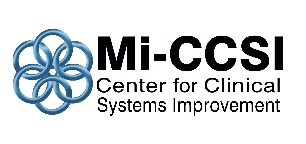  Michigan Center for Clinical Systems Improvement 233 E. Fulton Street, Suite 20Grand Rapids, Michigan 49503Issues this CERTIFICATE OF ATTENDANCE to:Is awarded contact hours based on the applicable approval body as listed belowCoCM Webinar Series Session: Problem Solving Treatment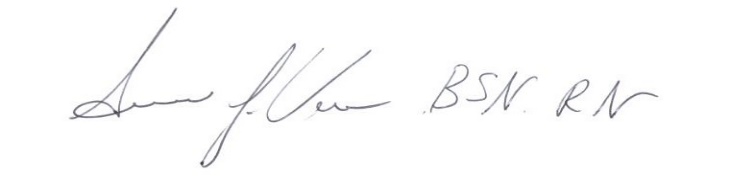 Date:  _________________                                                                                                	  	_________________________________											Susan Vos RN, BSN, CCM	   	                                                                                        									     Planning Committee Mi-CCSIThis nursing continuing professional development activity was approved by the Ohio Nurses Association, an accredited approver by the American Nurses Credentialing Center’s Commission on Accreditation (OBN-001-91)Approval ONA#:  2020-00000008151.0 Contact HoursThis course is approved by the Michigan Social Work Continuing Education CollaborativeCourse Approval Number:  102220-011.0 Contact Hours